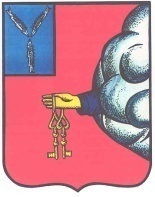   АДМИНИСТРАЦИЯ ПЕТРОВСКОГО МУНИЦИПАЛЬНОГО РАЙОНАСАРАТОВСКОЙ ОБЛАСТИ  УПРАВЛЕНИЕ  ОБРАЗОВАНИЯ ПЕТРОВСКОГО МУНИЦИПАЛЬНОГО РАЙОНА САРАТОВСКОЙ ОБЛАСТИ                          (УПРАВЛЕНИЕ ОБРАЗОВАНИЯ ПЕТРОВСКОГО РАЙОНА)П Р И К А З        17.10.2017  г.                                                                                                          №470- ОДг. Петровск, Саратовской областиОб итогахмежмуниципальногосоциально - значимогометапредметного проекта«Школьные годы чудесные!»    На основании протокола заседания жюри  муниципального метапредметного проекта «Школьные годы чудесные!» №1 от 15.10.2017 г.ПРИКАЗЫВАЮ:1.Утвердить итоги муниципального метапредметного проекта «Школьные годы чудесные!» (Приложение 1).2. Руководителю МКУ «Методико- правовой центр МОУ Петровского района»  Е.С. Макаренковой довести до сведения руководителей общеобразовательных учреждений информацию об итогах муниципального метапредметного проекта «Школьные годы чудесные!» до  19.10.2017г.3.Контроль за исполнением приказа оставляю за собой.Начальник управления образования		                                                                Н.К. УхановаПриложение №1 к приказу управления образования от17.10.2017 №470-ОД  Итоги межмуниципального  социально - значимогометапредметного проекта «Школьные годы чудесные!»I. Утвердить  участников акции на лучшее электронное поздравление в адрес учителя и педагогического коллектива:1. МБОУ СОШ № 3 г.Петровск Саратовской области, 7Б класс, руководитель: Кащеева Н.А.;2. МОУ "СОШ № 4 г.Новоузеска Саратовской области", 6 Б класс, руководитель:Нестеренко Светлана Жамиловна;3. МБОУ СОШ №3 г.Петровска,7а класс, руководитель: Соломина И.М.;4 .МОУ СОШ № 1 г.Хвалынска Саратовской области, 6Б класс, руководитель: Ермишина С.А.;5. МБОУ ООШ с.Березовка 1-я, 5 класс, Заварзина И.Д.;6. МБОУ-СОШ №3 г.Аркадака Саратовской области, 2Б класс, руководитель: Скворцова С.В.;7 . МБОУ "СОШ №21" г. Энгельса Саратовской области, 8Г класс, руководитель: Щелкун Н.П.;8. МОУ "СОШ с. Агафоновка Питерского района Саратовской области имени Героя Советского Союза Н.М. Решетникова, 5 класс, руководитель: Дзюрич Е.А.;9. МБОУ "СОШ с Озерки Петровского района Саратовской области", 3 класс, руководитель: Вдовина Н.Ю.;10. МБОУ "СОШ с Озерки" Петровского района Саратовской области, 5 класс, руководитель: Пивкина И.А.;11. МОУ "СОШ с.Вязовка" Татищевского района Саратовской области, 10 класс, руководитель: Ефимова Л.Ю.;12. МБОУ "СОШ№3 г.Петровска Саратовской области, 4 класс, руководитель: Кауркина Н.И.;13. МОУ "Татищевский лицей" Татищевского муниципального района Саратовской области, 7 класс, руководитель: Копылова С.В.;14. МБОУ "СОШ №8 г.Петровска", 3 б класс, руководитель: Борисова Е.А.;15. МОУ "СОШ с. Багаевка Саратовского района Саратовской области имени Героя Советского Союза Н.В. Котлова , 1 класс, руководитель: Алешкова С.В.";16. МБОУ "СОШ №3" г. Петровска Саратовской области, 5а класс, руководитель: Чемерова Т.В.;17. МОУ СОШ п.Мирный Дергачевского района Саратовской области, 8 класс, руководитель: Кулушева А.Ж.;18. МБОУ "СОШ №3" г. Петровска Саратовской области, 10а класс, руководитель:Сеничкина Е.В, Елистратова Н.Е.;19. МБОУ "СОШ №3" г. Петровска Саратовской области, ГПД, руководитель: Гамаюнова Е.Ф.;20. МОУ "ООШ села Кувыка" Татищевского района, Саратовской области, 6 класс. руководитель: Ахмедова Э.;21. МОУ-СОШ с. Подлесное Марксовского района Саратовской области им. Ю.В. Фисенко, 6аб, 7аб классы, руководитель Алексеева Ирина Петровна;22. МОУ "СОШ п. Петровский Краснопартизанского района Саратовской области" 10 класс, руководитель Бурдина Наталья Николаевна.II. Итоги  межмуниципального конкурса школьных электронных газет "Школьные годы чудесные!":классФИ участникаОУРуководитель работыРезультат6 БКоманда "Искра"МОУ "СОШ № 4 г.Новоузеска Саратовксой области"Нестеренко Светлана Жамиловна3 место7,8Сахнова Дарья, Обмайкина Дарья, Денисова ОльгаМОУ "ООШ с.Раевка" Ивантеевский район, Саратовская областьСтепанова Надежда Александровна2 место7,6Коллектив МОУ "СОШ № 60"МОУ "СОШ № 60" г.СаратоваКалугина Екатерина Александровна, Наумова Анна Петровна1 место10ученики 10А класса МБОУ СОШ №3 г.ПетровскаМБОУ СОШ №3 г.Петровска Саратовской области им. И.В.ПанфиловаСеничкина Е.В.2 место11команда "Школьники"МКОУ СОШ п.Индустриальный Екатериновского районаКалугина Елена Николаевна1 место7аЦаплина М, Поликанова СМБОУ СОШ №3 г.Петровск Саратовская областьГамаюнова ЕФ1 место9команда "Колючки-почемучки"МБОУ "СОШ №8 г.Петровска Саратовской области"Артемова Е.В., Иванова Е.В., Клопкова Ю.Н., Захарова О.Г.1 место9б классАнатолий ЛапшинМБОУ "СОШ №3 г.Петровска Саратовской области"Людмила Ивановна МаркинаСертификат участника